§1104-A.  Failure to comply with order of inspectorIf the owner or occupant of any building or the electrician who performed the work neglects or refuses without justification for more than 10 days to comply with any order of a state electrical inspector concerning electrical installations as provided in this chapter, that person commits a civil violation for which a fine of not less than $100 for each day's neglect may be adjudged.  [PL 2011, c. 286, Pt. F, §9 (AMD).]SECTION HISTORYPL 1965, c. 498, §2 (NEW). PL 1973, c. 363 (RPR). PL 1991, c. 531, §8 (AMD). PL 2011, c. 286, Pt. F, §9 (AMD). The State of Maine claims a copyright in its codified statutes. If you intend to republish this material, we require that you include the following disclaimer in your publication:All copyrights and other rights to statutory text are reserved by the State of Maine. The text included in this publication reflects changes made through the First Regular and Frist Special Session of the 131st Maine Legislature and is current through November 1, 2023
                    . The text is subject to change without notice. It is a version that has not been officially certified by the Secretary of State. Refer to the Maine Revised Statutes Annotated and supplements for certified text.
                The Office of the Revisor of Statutes also requests that you send us one copy of any statutory publication you may produce. Our goal is not to restrict publishing activity, but to keep track of who is publishing what, to identify any needless duplication and to preserve the State's copyright rights.PLEASE NOTE: The Revisor's Office cannot perform research for or provide legal advice or interpretation of Maine law to the public. If you need legal assistance, please contact a qualified attorney.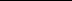 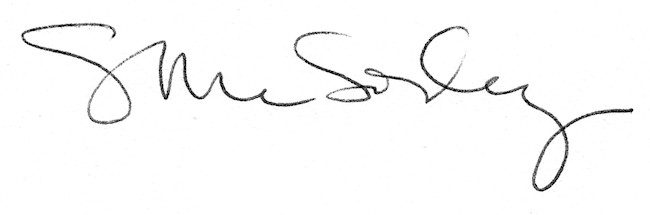 